ANEXO VIIMINUTA 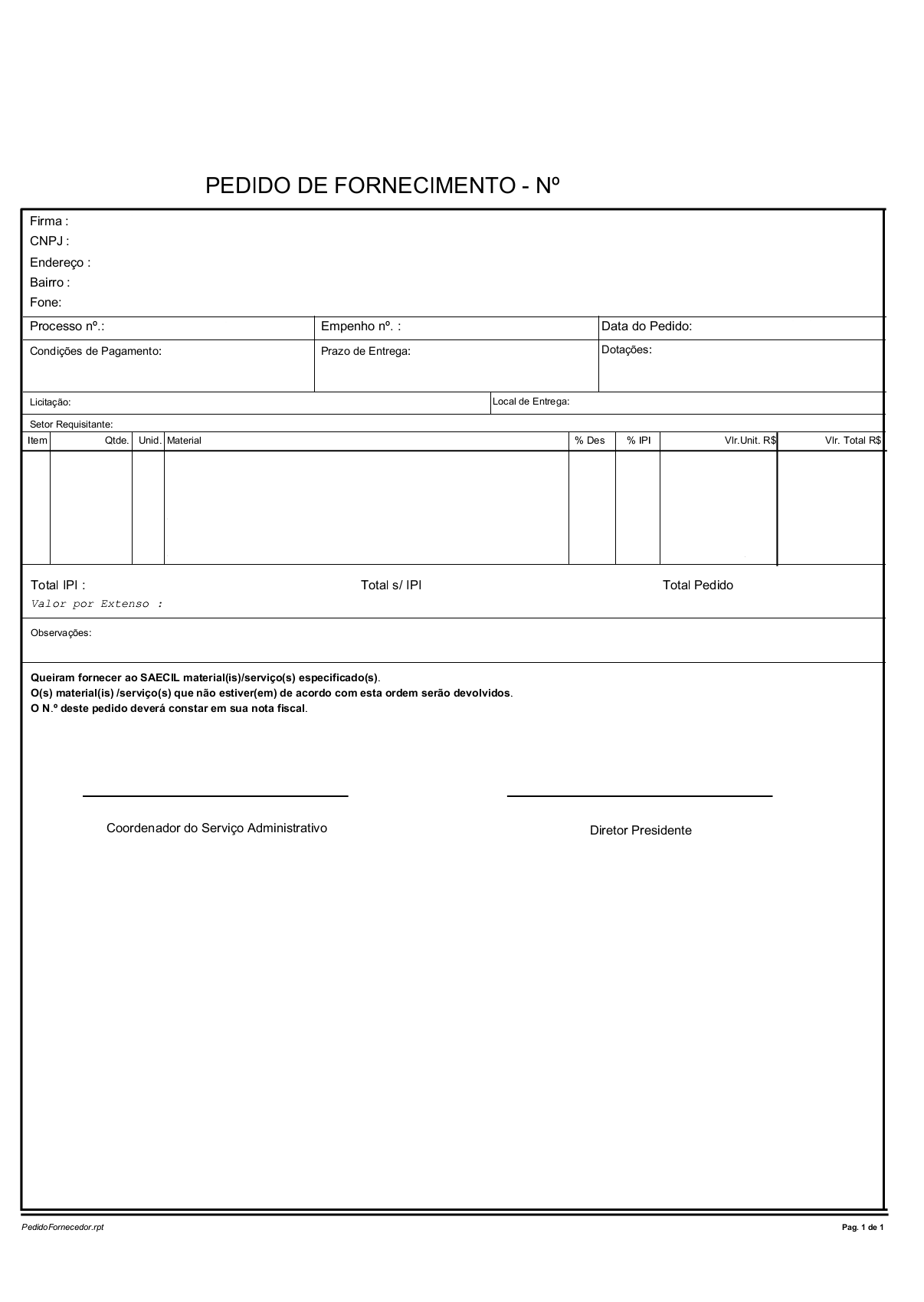 PEDIDO DE FORNECIMENTO